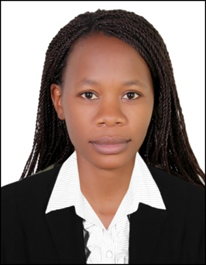 MichelineEmail: micheline.381052@2freemail.com DOB: 05/07/89Nationality: ZimbabweanCAREER OBJECTIVESTo become a highly proficient practitioner in the tourism and hospitality Industry with the skills, ability and experience to solve the challenges that maybe encountered in the industry. BACKGROUND SUMMARYExcellent communication, organisational, analytical and interpersonal skillsA creative articulate achiever who enjoys teamwork in an environment of creative and constant changes and challenges.Quick learner and flexible.A level one certificate of Dubai food and hygiene and safety.Familiar with the preparation of a wide range of food, mock tails and coffee.Able to take and punch in orders quickly and accuratelyVery good in upselling and cross selling menu items.WORKING EXPERIENCEUAECompany          		 Levee café and loungePeriod 			2017 – till datePosition			 Front of House WaitressDuties: -• Ensuring work is done• Greeting and seating guest according to their preference and giving them the menu.• If guest are new will give them a brief toll of the menu• Offering water then give them time to browse the menu• Taking beverage and food orders• Constantly checking up on guest clearing empty dishes and refilling empty water glasses• Interacting with customers to ensure positive service and feedback• Bussing out tables• Reporting any issues during shift to the Supervisor or Restaurant Manager• Taking restaurant reservation in case in the absence of the Hostess• Presenting bills and process payments• Will give customers a warm farewell thank them and ask them to share their feedback ofInfluential websites like Trip Advisor and or ZommatoSOUTH AFRICACompany			Spur RestaurantPeriod 			July 2016 – July 2017Position 			Food RunnerDuties• Double checked meals placed on the pass against customer tickets for better accuracy• Responsible for running food to more than 25 tables in the restaurant• Delivered food quickly to the correct tables in order to keep customers happy• Assisted customers in various ways, including bringing complimentary foods, refillingdrinks and removing empty dishes from the table• Following up with the kitchen on delayed orders• Assisted customers with pastry products information which where freshly baked everydayCompany	Fusion Boutique HotelPeriod		January 2014 – January 2016Position	Waitress          Responsibilities:Checked with customers to ensure that they are enjoying their meals and take action to correct any problems.Communicated with customers to resolve complaints or ensure satisfaction.Picked orders from the kitchen and deliver to the customersAsked customers to fill in comment cardsWelcomed customers as they arrive and ask for seating preferencesTook customer orders.Set customers and offered welcome drinks and menuEDUCATIONAL DETAILSName of the InstitutionQualification obtainedYear ObtainedREFERENCEUPON REQUEST.: University of Limpopo South Africa: Bachelor of Hospitality Management: 2013